Задание: Образец:Решение:1. Построим область допустимых решений в плоскости xOy, определяемую системой неравенств. Каждое линейное неравенство на плоскости задает полуплоскость, все точки которой обращают неравенство в верное числовое неравенство. Рассмотрим первое неравенство 4y - x ≤20.Границей полуплоскости является прямая 4y – x = 20. Построим эту прямую по двум точкам. Составим таблицу:Определим, какую полуплоскость задает первое неравенство: выше построенной прямой или ниже ее. Для этого подставим в неравенство координаты любой «пробной» точки, не лежащей на построенной прямой. Возьмем в качестве «пробной точки» начало координат: (0; 0):4Получили верное числовое неравенство, значит, рассматриваемое линейное неравенство определяет полуплоскость, которой принадлежит начало координат, т.е. расположенную ниже построенной прямой.  Отметим выбранную полуплоскость.Аналогично определим полуплоскости, задаваемые вторым и третьим неравенствами: 4x + y ≤ 22 и х – у ≤ 3.Оставшиеся ограничения: х ≥ 0, у ≥ 0 задают первую координатную четверть. Область допустимых решений – многоугольник OABCD.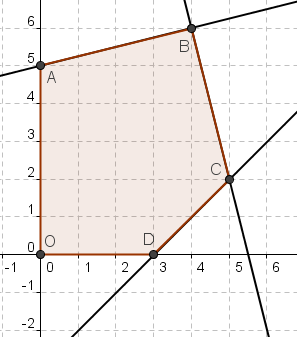 2. Построим в критериальной плоскости область, соответствующую области допустимых решений OABCD. Для этого необходимо найти координаты вершин.В нашем случае, очевидно, что O(0; 0), A(0; 5), B(4; 6), C(5; 2), D(3; 0), т.к. часть этих точек использовалась при построении прямых. В общем случае координаты точки пересечения двух прямых определяют совместным решением их уравнений, например, для точки С, которая является точкой пересечения (2) и (3) прямых необходимо решить систему:Сложим уравнения, получим: . Откуда Найдем координаты образов точек O, A, B, C, D в линейном преобразовании, определяемом целевыми функциями:O(0; 0):  Таким образом, O(0; 0) → O(0; 0).A(0; 5):  Таким образом, A(0; 5) → A(–10; –5).B(4; 6):  Таким образом, B(4; 6) → B(–4; –14).C(5; 2):  Таким образом, C(5; 2) → C(6; –12).D(3; 0): Таким образом, D(3; 0) → D(6; –6).По найденным координатам точек построим в критериальной плоскости UOV образ многоугольника OABCD – многоугольник OABCD .3. В критериальной плоскости найдем границу Парето – северо-восточную границу области OABCD. Точкой утопии, в которой достигается максимум одновременно по двум критериям U и V, является точка P: через самую высокую (северную) точку области OABCD провели горизонтальную прямую (через точку O) и через самую правую (восточную) точку области OABCD провели вертикальную прямую (через точки C и D); точка – точка пересечения горизонтальной и вертикальной прямой.4. На границе Парето найдем идеальную точку – точку, наиболее близко расположенную к точке утопии. В нашем случае это основание перпендикуляра, опущенного из точки утопии Р на отрезок OD – точка M Найдем координаты точки M. Для этого найдем уравнение прямой OD. Воспользуемся уравнением прямой, проходящей через две точки: (0; 0), 
D(6; –6)Найдем уравнение перпендикуляра, опущенного из точки утопии P на отрезок OD. Воспользуемся уравнением прямой с точкой и вектором нормали:, Координаты точки М: Сложим уравнения: . Решение уравнения Таким образом, М(3; –3), а значит, компромиссное решение позволит достигнуть значений целевых функций: U = 3, V = –3.5. Найдем координаты точки в плоскости xOy, которой соответствует точка М критериальной плоскости. Для этого решим систему уравнений:Получили, что компромиссным решением метода идеальной точки является M(1,5; 0), в которой критерии достигают значений U = 3, V = –3.Эта точка принадлежит отрезку OD.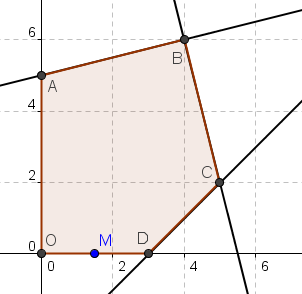 Ответ:  M(1,5; 0), Umax (1,5; 0)= 3, V max(1,5; 0)= –3.1)x04y562)x543)x51y26y2-2